			Nowy Sącz, dnia					 - inwestor -			- adres z nr kodu pocztowego -nr tel.		 - Wyrażam zgodę/ nie wyrażam zgody * na podanie nr telefonu -									Powiatowy Zarząd Dróg										w Nowym Sączu 									ul. Wiśniowieckiego 136W N I O S E Ko wydanie zezwolenia na prowadzenie robót w pasie drogowym:budowa, przebudowa,* zjazdu.Miejscowość:	Droga powiatowa: 	Miejsce lokalizacji zjazdu — do działki ewid. nr: 	Posiadane zezwolenie zarządcy drogi na lokalizację zjazdu: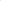 decyzja znak:	 z dnia,	Powierzchnia zajęcia pasa drogowego:jezdnia drogi powiatowej: 	dł. 	m, szer. 	m, pow. 	 m2pobocze: 	dł. 	m, szer. 	m, pow. 	 m2pozostałe elem. pasa drog.:	dł. ......	m, szer. 	m, pow. 	 m2Przewidywany okres zajęcia pasa drogowego:od dnia 	 do dnia 	łączna ilość dni na wykonanie robót 	Zatwierdzony projekt czasowej zmiany organizacji ruchu:pismo Starosty Nowosądeckiego znak: 	 z dnia	Oświadczam, że dokonałem zgłoszenia wprowadzenia czasowej zmiany organizacji ruchu w Powiatowym Zarządzie Dróg w dniu:		- podpis wnioskodawcy-* niepotrzebne skreślić